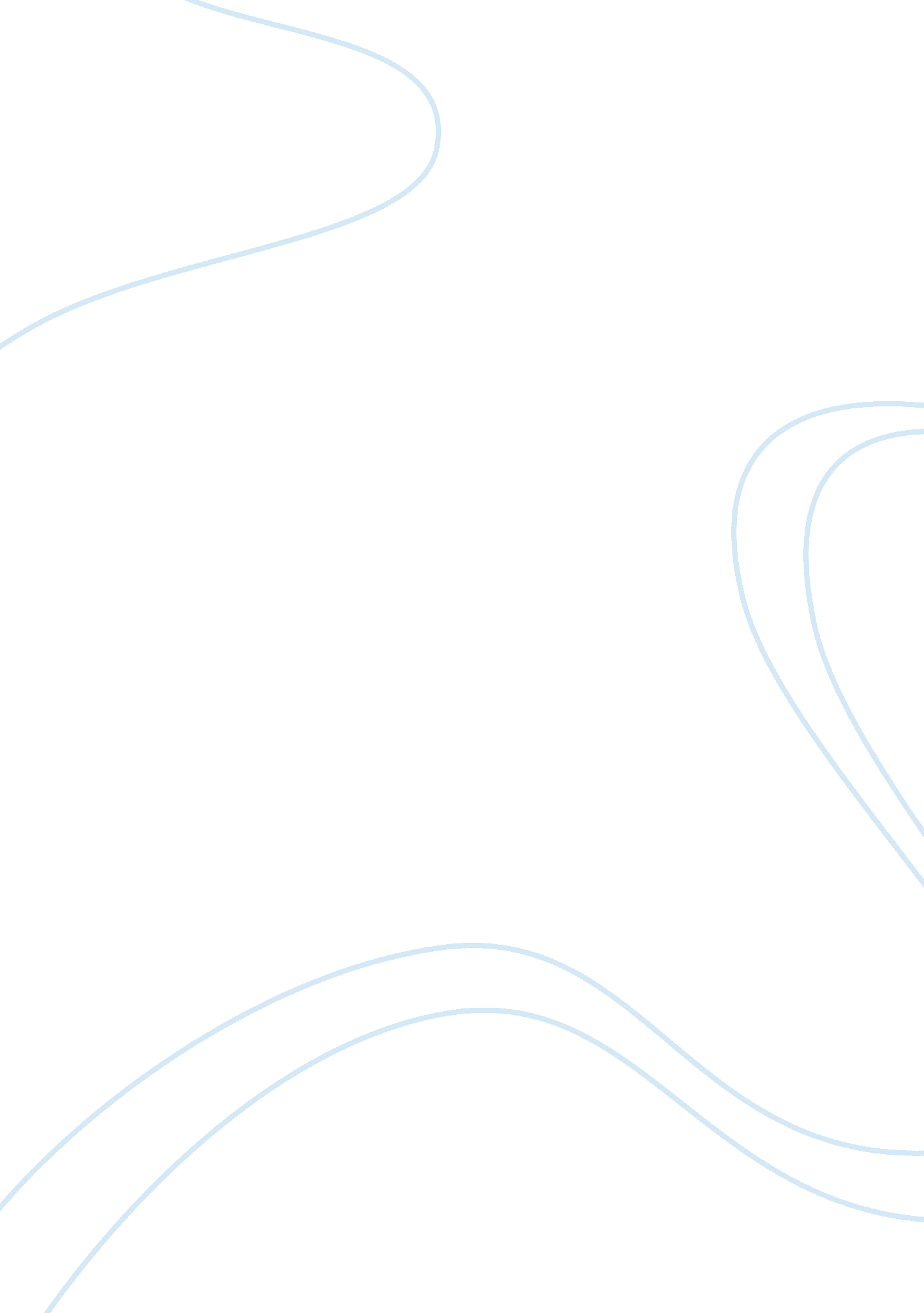 Corrigendum: the benthic megafaunal assemblages of the ccz (eastern pacific) and ...Health & Medicine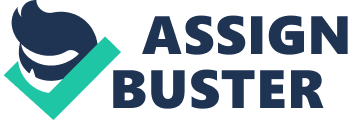 A corrigendum on 
The Benthic Megafaunal Assemblages of the CCZ (Eastern Pacific) and an Approach to their Management in the Face of Threatened Anthropogenic Impacts by Tilot, V., Ormond, R., Moreno Navas, J., and Catalá, T. S. (2018). Front. Mar. Sci. 5: 7. doi: 10. 3389/fmars. 2018. 00007 In the original article, there was an error, in that the role of studies to which text refers was unclear. Corrections have been made to three paragraphs and to the acknowledgements as follows: Introduction, paragraph 4: We had the opportunity to participate in a comprehensive study of the biodiversity and distribution of epibenthic megafauna of the CCZ, originally with IFREMER (L'Institut Français de Recherche pour l'Exploitation de la Mer), France, and funding from the EU and the Institut océanographique, France ( Tilot, 1988 , 1989 , 1991 , 1992 , 2006c ; ESCO CNRS IFREMER, 2014 ), following which the work was updated and expanded ( Tilot, 2006a ), with particular emphasis on the echinoderm fauna ( Tilot, 2006b ), with the support of the Intergovernmental Oceanographic Commission (IOC) of UNESCO (published in 3 vol. see: http://unesdoc. unesco. org/images/0014/001495/149556e. pdf#223 ), in order to establish a UNESCO/IOC baseline. The third volume published in 2010 expanded the interpretation of a referential state with additional information from other surveys in the region in a collaborative scientific effort. Because of unavoidable conditions, the findings could not be published at the time, other than in restricted circulation reports. Methods and study area, paragraph 1, last two sentences: The IOM BIE site ( Radziejewska, 1997 , 2002 ; Kotlinski, 1998 ; Tkatchenko and Radziejewska, 1998 ; Radziejewska and Stoyanova, 2000 ; Stoyanova, 2008 ) serves as complementary source of information to complete the interpretation of the referential state of the CCFZ on a regional and latitudinal scale. This site has a midpoint at 11°04′N; 119°40′W and an average depth of 4, 300 m. Results, IOM BIE, first sentence: The analysis of the faunal communities recorded on IOM BIE site imagery ( Radziejewska and Stoyanova, 2000 ; Stoyanova, 2008 ) revealed a greater faunal abundance and richness on facies B 45% and facies C 40% than on facies O. Acknowledgements, third and fourth sentences: Later support was provided by the “ Intergovernmental Oceanographic Commission of UNESCO (IOC-UNESCO) and the Government of Flanders to update discussions, comparing results with additional information from other surveys in the region. Concerning the IOM BIE site, this would not have been possible without the scientific collaboration of Dr Ryszard Kotlinski (formerly Director-General of IOM), Dr Valcana Stoyanova (IOM) and Prof Teresa Radziejewska (Palaeoceanology Unit, Faculty of Geosciences, University of Szczecin) during the second phase of UNESCO/IOC project (2008–2010) as reflected in vol 3 of IOC Technical Series 69. The authors apologize for this error and state that these does not change the scientific conclusions of the article in any way. Conflict of Interest Statement The authors declare that the research was conducted in the absence of any commercial or financial relationships that could be construed as a potential conflict of interest. References ESCO CNRS IFREMER (2014). Impacts Environnementaux de l'Exploitation des Ressources Minerales Marines Profondes. Rapport D'expertise Scientifique Collective, 939. Kotlinski, R. (1998). The present state of knowledge on oceanic polymetallic ores as exemplified by Interoceanmetal Joint Organization's activity. Miner. Polonica 29, 77–89. Radziejewska, T. (1997). “ Immediate responses of benthic meio - and megafauna to disturbance caused by polymetallic nodule miner simulator,” in Proceedings of the International Symposium on Environmental Studies for Deep-Sea Mining (Tokyo) , 223–235. Radziejewska, T. (2002). Responses of deep-sea meiobenthic communities to sediment disturbance simulating effects of polymetallic nodule mining. Int. Rev. Hydrobiol . 87, 457–477. doi: 10. 1002/1522-2632(200207)87: 4 <457:: AID-IROH457> 3. 0. CO; 2-3 CrossRef Full Text | Google Scholar Radziejewska, T., and Stoyanova, V. (2000). Abyssal epibenthic megafauna of the Clarion-Clipperton area (NE Pacific): changes in time and space versus anthropogenic environmental disturbance. Oceanol. Stud. 29, 83–101. Google Scholar Stoyanova, V. (2008). “ Some peculiarities of distribution patterns of polymetallic nodules associated megabenthic community,” in Interoceanmetal Joint Organization. Oral Communication at the Panel Discussion “ A Proposition of Strategy of Conservation for a Nodule Ecosystem in the Clarion-Clipperton Fracture Zone, NE Pacific Ocean.” UNESCO/IOC (Accessed December 12, 2008). Tilot, V. (1988). Review of Environmental Impact studies on Deep-Sea Polymetallic Mining in the Eastern Central Pacific Ocean . Contract CEE CDC/88/7730/IN/01: 1–59. Report for the Commission of the European Communities Directorate-General for Science, Research and Development. Tilot, V. (1989). Report to EU of the German Oceanographic on – a DIS-Turbance and re-COL-Onization Experiment DISCOL II in the Peru Basin, South Pacific . Contract CEE CDC/88/7730/IN/01: 1–59. Report for the Commission of the European Communities Directorate-General for Science, Research and Development. Tilot, V. (1991). Report on the Description of Megafaunal Assemblages and Manganese Nodule Coverage Along Transects Taken during the Benthic Impact Experiment (NOAA-BIE) cruise by NOAA and SCRIPPS, USA . June 24-July 1991. Contract CEE CDC/90/7730/IN/01: 1-59. Report for the Commission of the European Communities Directorate-General for Science, Research and Development. Tilot, V. (1992). La Structure des Assemblages Mégabenthiques d'une Province à Nodules Polymétalliques de l'Océan Pacifique tropical Est . Ph. D. dissertation thesis, University of Bretagne Occidentale, Brest. Tilot, V. (2006a). Biodiversity and Distribution of the Megafauna Vol 1 The Polymetallic Nodule Ecosystem of the Eastern Equatorial Pacific Ocean. Intergovernmental Oceanographic Commission. Technical Series 69, Project Unesco COI/Min, Vlanderen . Available online at: http://unesdoc. unesco. org/images/0014/001495/149556f. pdf Tilot, V. (2006b). Biodiversity and Distribution of the Megafauna Vol 2 Annotated Photographic Atlas of the Echinoderms of the Clarion-Clipperton Fracture Zone. Intergovernmental Oceanographic Commission. Technical Series 69, Project Unesco/COI/Min Vlanderen . Available online at: http://unesdoc. unesco. org/images/0014/001495/149556f. pdf Tilot, V. (2006c). “ Megabenthic assemblages of polymetallic nodule ecosystems in the Clarion-Clipperton Fracture Zone within the abyssal tropical East Pacific,” in Proceedings of Workshop on Prospects for International Collaboration in Marine Environmental Research to Enhance Understanding of the Deep-Sea Environment, International Seabed Authority (Kingston), 1–14. Tkatchenko, G., and Radziejewska, T. (1998). “ Recovery and recolonization processes in the area disturbed by a polymetallic nodule collector simulator,” in Proceedings of the 8th ISOPE Conference , vol. 2, eds J. S. Chung, M. Olagnon, C. H. Kim, and W. Koterayama (Montreal, QC), 282–286. Google Scholar 